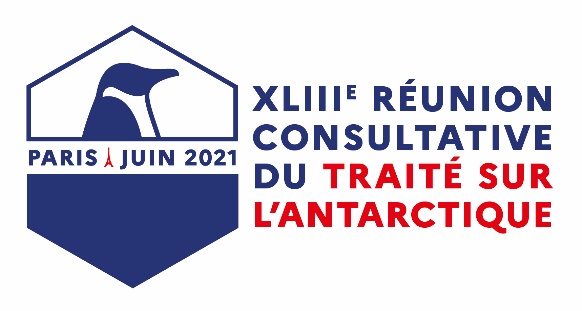 XLIII ANTARCTIC TREATY CONSULTATIVE MEETING
 PARIS, FRANCE14 – 24 June 2021Secretariat Note No. 6 – Revised provisional agenda and schedule for ATCM XLIII  and CEP XXIII.
14 May 2021Following the decision to hold a meeting by videoconference on the dates initially scheduled for the physical meeting, please find hereafter the provisional agenda and the revised provisional schedule for ATCM XLIII and CEP XXIII.
In order to adapt to the virtual format of the Meeting, the Forum-based work for CEP and ATCM Working Groups will start for selected agenda items on May 17.Yours SincerelyMinistère de l’Europe et des Affaires étrangèresDirection des Affaires juridiques 43è RCTA - Secrétariat général du pays hôte57, boulevard des InvalidesParis 07 SP - FranceTel.: +33 6 99 89 55 77 (Ms Caroline Krajka, Head of the Host Country Secretariat)E-mail: atcm.43@diplomatie.gouv.frProvisional Agenda for ATCM XLIII, Working Groups and Allocation of Items

Paris, France 14 – 24 June 2021PlenaryOpening of the Meeting Election of Officers and Creation of Working GroupsAdoption of the Agenda, Allocation of Items to Working Groups and Consideration of the Multi-year Strategic Work PlanOperation of the Antarctic Treaty System: Reports by Parties, Observers and ExpertsReport of the Committee for Environmental ProtectionOperation of the Antarctic Treaty System: a) Request from Belarus to become a Consultative PartyWorking Group 1: (Policy, Legal, Institutional)6)   Operation of the Antarctic Treaty System: b) General mattersOperation of the Antarctic Treaty System: Matters related to the SecretariatLiability Biological Prospecting in AntarcticaExchange of InformationEducation IssuesMulti-year Strategic Work Plan Working Group 2: (Science, Operations, Tourism)Safety and Operations in AntarcticaInspections under the Antarctic Treaty and Environment ProtocolScience issues, future science challenges, scientific cooperation and facilitationa) General mattersb) Ice memory projectImplications of Climate Change for Management of the Antarctic Treaty AreaTourism and Non-governmental Activities in the Antarctic Treaty Area, including Competent Authorities IssuesPlenary Preparation of the 44th MeetingAny other BusinessAdoption of the Final ReportClose of the MeetingProvisional Agenda for 23rd Meeting of the Committee for Environmental Protection (CEP XXIII) 

Paris, France 14 – 18 June 2021
1. Opening of the Meeting 2. Adoption of the Agenda 3. Strategic Discussions on the Future Work of the CEP 4. Operation of the CEP 5. Cooperation with other Organisations 6. Repair and Remediation of Environment Damage 7. Climate Change Implications for the Environment:a. Strategic Approach b. Implementation and Review of the Climate Change Response Work Programme 8. Environmental Impact Assessment (EIA): a. Draft Comprehensive Environmental Evaluations b. Other EIA Matters 9. Area Protection and Management Plans:a. Management Plans b. Historic Sites and Monuments c. Site Guidelines d. Marine Spatial Protection and Management e. Other Annex V Matters 10. Conservation of Antarctic Flora and Fauna:a. Quarantine and Non-native Species b. Specially Protected Species c. Other Annex II Matters 11. Environmental Monitoring and Reporting 12. Inspection Reports 13. General Matters 14. Election of Officers 15. Preparation for the Next Meeting 16. Adoption of the Report 17. Closing of the MeetingProvisional schedule for ATCM XLIII – CEP XXIII
Virtual MeetingsNB This draft schedule will be formally adopted at the beginning of the meeting.DayUTC TimeSession 1Session 2Monday 17 MayForum-based work for CEP and ATCM WG starts for selected agenda items.Forum-based work for CEP and ATCM WG starts for selected agenda items.Monday 7 JuneForum-based group work for CEP and ATCM WG for selected agenda items ends.Forum-based group work for CEP and ATCM WG for selected agenda items ends.Sunday 13 JuneSunday 13 JuneMonday 14 June10:00 – 12:00CEP  Monday 14 June12:20 – 14:20CEPMonday 14 June14:40 – 15:40CEPTuesday 15 June10:00 – 12:00Opening PlenaryTuesday 15 June12:20 – 14:20CEPTuesday 15 June14:40 – 16:40CEPWednesday 16 June10:00 – 12:00CEP WG 1Wednesday 16 June12:20 – 14:20CEPWG 1Wednesday 16 June14:40 – 15:40CEPThursday 17 June10:00 – 12:00CEPThursday 17 June12:20 – 14:20CEPThursday 17 June15:00 - 16:00  HOD ATCP Virtual MeetingFriday 18 June10:00 – 12:00WG 2Friday 18 June12:20 – 14:20CEP Friday 18 June14:40 – 16:40CEPSaturday 19 JuneSunday 20 JuneMonday 21 June10:00 - 12:00WG 2Monday 21 June12:20 - 14:20Plenary (CEP Report)Tuesday 22 June10:00 - 12:00WG 2Tuesday 22 June12:20 - 14:20WG 1Wednesday 23 June10:00 - 12:00Plenary (WG 2 Report Adoption)Wednesday 23 June12:20 - 14:20Plenary (WG 1 Report Adoption)Wednesday 23 June15:00 – 16:00 HOD ATCP Virtual MeetingThursday 24 June10:00 - 12:00PlenaryThursday 24 June12:20 - 14:20PlenaryFriday 25 June